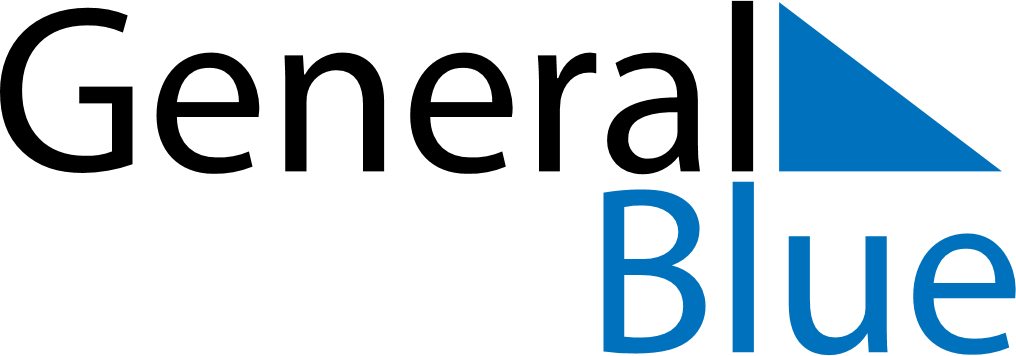 April 2029April 2029April 2029April 2029RwandaRwandaRwandaMondayTuesdayWednesdayThursdayFridaySaturdaySaturdaySunday123456778Easter MondayGenocide Memorial DayGenocide Memorial Day91011121314141516171819202121222324252627282829Feast of the Sacrifice (Eid al-Adha)30